ПРИКАЗ№ 92/1                                                                                                         от 02.03.2021г.                                                            О проведении в 2021 году Всероссийских проверочных работ (ВПР-2021) в 4-8 классах в МБОУ СОШ № 24.       В соответствии с приказом Федеральной службы по надзору в сфере образования и науки (Рособрнадзора) от 11.02.2021 г. № 119 «О проведении Федеральной службой по надзору в сфере образования и науки мониторинга качества подготовки обучающихся общеобразовательных организаций в форме Всероссийских проверочных работ в 2021 году»ПРИКАЗЫВАЮ:Провести в 2021 году Всероссийские проверочные работы (далее – ВПР-2021) в образовательных организациях Республики Дагестан, реализующих программы начального общего, основного общего и среднего общего образования, среди обучающихся 4, 5, 6, 7 и 8-х классов в штатном режиме, установленные Рособрнадзором сроки (График прилагается).(отв.зам. дир. по УВР Гитиномагомедова П.М)Утвердить и составить свой график проведения ВПР в март –май  2021 году (Приложение №1);(отв. зам. дир. по УВР Гитиномагомедова П.М.Утвердить план мероприятий, направленный на обеспечение объективности результатов знаний обучающихся при проведении ВПР (Приложение №2); (отв.зам.дир.поУВР,рук.ШМО).Назначить школьным координатором проведения ВПР по МБОУ «СОШ №24»  Гитиномагомедову П.М., зам. директора по УВР.2.1. Школьному координатору  проведения ВПР зам. дир. по УВР Гитиномагомедовой П.М.- обеспечить информирование учителей – предметников, обучающихся, родителей( законных представителей)  о проведении всероссийских проверочных работ;- разработать локально – нормативные  акты по проведению ВПР;- ознакомить  учителей – предметников с  Инструкциями  для организаторов по проведению ВПР;- провести совещание с учителями – предметниками    по вопросу проведения  ВПР ;- представить  заявку от  общеобразовательной организации в установленные сроки;- создать школьные экспертные комиссии из числа учителей начальных классов, учителей – предметников основного и среднего общего образования;- назначать председателями предметных комиссий:Бахмудова Д.Г.-рук. ШМО ин–ых языков;Зандарова Н.М..-рук. ШМО математиков;Ахмедова З.А..-рук. ШМО исторических наук, биологии, химии, географии;Гитиномагомедова А.А..-рук. ШМО русского языка и литературы;Гаджиева Х.М..- рук. ШМО нач. школы;- осуществить сбор результатов и загрузку файла  в систему ФИС ОКО в установленные сроки; (отв. зам. дир. по ИОП Зандарова Н.М..)- внести необходимые изменения в расписание занятий общеобразовательной организации в дни проведения ВПР; (отв. зам. дир. по УВР Гитиномагомедова П.М..)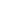 - скачать комплекты для проведения ВПР(зашифрованный архив) в личном кабинете ФИС ОКО для  проведения работы; (отв. Рук. ШМО, учителя-предметники)- скачать в личном кабинете ФИС ОКО протокол проведения  работы и список кодов  участников; (отв.зам.дир. по УВР Гитиномагомедова П.М.)- распечатать и присвоить код каждому участнику ВПР;(отв. Рук. ШМО, учителя-предметники)- распечатать варианты ВПР на всех участников;(отв. Рук. ШМО, учителя-предметники)- подготовить аудитории для проведения ВПР;(отв. Рук. ШМО, учителя-предметники)- организовать проведение ВПР и выполнение участниками работы;(отв.Рук. ШМО, учителя-предметники)- получить критерии оценивания  ответов в личном кабинете ФИС ОКО;(отв. Рук.ШМО, учителя-предметники)- организовать проверку работ школьной экспертной комиссией в соответствии с критериями; (отв. зам. дир. по УВР Гитиномагомедова П.М.)-  провести аналитический отчёт по общеобразовательной организации  в разрезе  учебных предметов и классов; (отв.зам.дир. по УВР Гитиномагомедова П.М.)Разместить информацию о проведении и сроках ВПР на сайте  общеобразовательной организации и в электронном журнале; (отв. Зам дир. по ИОП Зандарова Н.М.)3.1.Провести разъяснительную работу среди родительской общественности о целях и задачах проведения всероссийских проверочных работ; (отв. зам. дир. по УВР Гитиномагомедова П.М., кл. руководители)3.2.Обеспечить психолого-педагогическую поддержку обучающимся при проведении ВПР (отв. зам. дир. по УВР Гитиномагомедова П.М., психолог);3.3. Обеспечить контроль подготовки обучающихся к проведению ВПР, работы учителей – предметников с демоверсиями; (отв. зам. дир. по УВР Гитиномагомедова П.М)3.4. Осуществить контроль работы школьного координатора по проведению ВПР; (отв. зам. дир. по УВР Гитиномагомедова П.М)3.5.  Обеспечить контроль работы школьных экспертных комиссий; (отв. зам. дир. по УВР Гитиномагомедова П.М)3.6. довести до сведения учителей – предметников, что оценки по итогам проведения ВПР не выставляются; (отв. зам. дир. по УВР Гитиномагомедова П.М)3.7. По итогам ВПР провести  входную диагностику  с целью корректировки образовательного процесса и выявить возможные пробелы в знаниях обучающихся; (отв. Рук. ШМО, учителя-предметники)3.8. После проведения диагностики на заседаниях школьных методических объединений  выработать соответствующие рекомендации и выстроить грамотно  методическую  работу; Рук. ШМО, учителя-предметники)3.9. Обеспечить контроль своевременной загрузки файла результатов по итогам проверки работ учащихся; Рук. ШМО, учителя-предметники)3.9.1. Осуществить контроль подготовки аналитического отчёта учителей – предметников по итогам проведения ВПР; (отв. зам. дир. по УВР Гитиномагомедова П.М.)- вынести вопросы результатов обучающихся при проведении ВПР на педагогические советы и школьные методические объединения; (отв. зам. дир. по УВР Гитиномагомедова П.М.)3.9.2. Представить аналитический отчёт по учебным предметам и классам в учебную часть.(отв. Рук. ШМО)Контроль исполнения приказа оставляю за собой.Директор МБОУ СОШ №24                                     Алиев Ш.М..